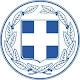 ΕΛΛΗΝΙΚΗ ΔΗΜΟΚΡΑΤΙΑ	 	         Α.Π.  2143 ΝΟΜΟΣ ΑΤΤΙΚΗΣ	   	 ΔΗΜΟΣ ΔΑΦΝΗΣ-ΥΜΗΤΤΟΥ	 	                                 Δάφνη,   10/ 02/2023 Δ/ΝΣΗ ΤΕΧΝΙΚΩΝ ΥΠΗΡΕΣΙΩΝ   ΠΡΟΚΗΡΥΞΗ ΑΝΟΙΚΤΗΣ ΔΙΑΔΙΚΑΣΙΑΣ ΓΙΑ ΤΗΝ ΕΠΙΛΟΓΗ ΑΝΑΔΟΧΟΥ  ΓΙΑ ΤΗΝ ΚΑΤΑΣΚΕΥΗ ΤΟΥ ΕΡΓΟΥ:    “ ΑΣΤΙΚΗ ΑΝΑΠΛΑΣΗ ΠΕΡΙΟΧΩΝ ΔΚ ΥΜΗΤΤΟΥ (ΑΞΙΟΠΟΙΗΣΗ ΕΥΡΥΤΕΡΗΣ ΠΕΡΙΟΧΗΣ ‘’ΠΥΡΚΑΛ’’) ΔΗΜΟΥ ΔΑΦΝΗΣ - ΥΜΗΤΤΟΥ ”.  MEΣΩ ΤΟΥ ΕΘΝΙΚΟΥ ΣΥΣΤΗΜΑΤΟΣ ΗΛΕΚΤΡΟΝΙΚΩΝ ΔΗΜΟΣΙΩΝ ΣΥΜΒΑΣΕΩΝ  (Ε.Σ.Η.ΔΗ.Σ.) Ο Δήμος Δάφνης-Υμηττού  διακηρύσσει την με ανοικτή διαδικασία επιλογή αναδόχου για την ανάθεση του έργου “ ΑΣΤΙΚΗ ΑΝΑΠΛΑΣΗ ΠΕΡΙΟΧΩΝ ΔΚ ΥΜΗΤΤΟΥ (ΑΞΙΟΠΟΙΗΣΗ ΕΥΡΥΤΕΡΗΣ ΠΕΡΙΟΧΗΣ ‘’ΠΥΡΚΑΛ’’) ΔΗΜΟΥ ΔΑΦΝΗΣ - ΥΜΗΤΤΟΥ ”, που θα διεξαχθεί σύμφωνα α) με τις διατάξεις του Ν.4412/2016 και β) τους όρους της σχετικής διακήρυξης.  1)Αναθέτουσα Αρχή:ΕΠΩΝΥΜΙΑ :Δήμος Δάφνης – Υμηττού, ΚΩΔΙΚΟΣ NUTS:EL 303, ΟΔΟΣ: Έλλης 16 και Κανάρη, ΤΑΧ.ΚΩΔ. 17235, ΤΗΛ:213-2085587,FAX:210-9750614, E-MAIL: infotexniki@dafni-ymittos.gov.gr, ΙΣΤΟΣΕΛΙΔΑ: www.dafni-ymittos.gov.gr 2)Πρόσβαση στα έγγραφα:  Τα έγγραφα της σύμβασης θα υπάρχουν με άμεση και δωρεάν πρόσβαση στην παραπάνω ιστοσελίδα της αναθέτουσας αρχής.     3)Τύπος Αναθέτουσας Αρχής: 4)O Δήμος Δάφνης-Υμηττού (ΟΤΑ Α’ Βαθμού) Κωδικός CPV:  CPVS 45233260-9,  CPVS  77311000-3 , CPVS 45231300-8,  CPVS  45310000-35)Κωδικός NUTS τόπου εκτέλεσης του έργου:ΕL 303 6)Περιγραφή της σύμβασης: Η σύμβαση αφορά αναπλάσεις σε περιοχή της Δημοτικής Κοινότητας Υμηττού στην ευρύτερη περιοχή ‘’ΠΥΡΚΑΛ’’ και των γύρω περιοχών με διεύρυνση πεζοδρομίων, πλακοστρώσεις, νέος ηλεκτροφωτισμός ενίσχυση χώρων πρασίνου κλπ.7)Εκτιμώμενη συνολική αξία της σύμβασης:  Η εκτιμώμενη αξία της σύμβασης είναι  4.193.548,39€ πλέον 24% Φ.Π.Α 1.006.451,61€ ήτοι συνολικά 5.200.000,00€. 8)Εναλλακτικές προσφορές: Δεν επιτρέπεται η υποβολή εναλλακτικών προσφορών9) Προθεσμία εκτέλεσης του έργου:                       Η συνολική προθεσμία εκτέλεσης του έργου ορίζεται σε είκοσι τέσσερις μήνες (24) από την ημερομηνία  υπογραφής της σύμβασης. 10)  Δικαίωμα συμμετοχής: Δικαίωμα συμμετοχής έχουν φυσικά ή νομικά πρόσωπα ή ενώσεις αυτών που δραστηριοποιούνται για έργα κατηγορίας οικοδομικά και ηλεκτρολογικά   και που είναι εγκατεστημένα συμφώνως με το άρθρο 21 της σχετικής διακήρυξης. Οι οικονομικοί φορείς οφείλουν να διαθέτουν οικονομική – χρηματοοικονομική επάρκεια και τεχνική – επαγγελματική ικανότητα σύμφωνα με τα αναφερόμενα στα αντίστοιχα άρθρα 22.Γ και 22.Δ της διακήρυξης. 11) Είδος διαδικασίας ανάθεσης:  Η επιλογή του αναδόχου, θα γίνει σύμφωνα με την ανοικτή διαδικασία του αρθρου27 του ν.4412/2016 και η οικονομική προσφορά των διαγωνιζομένων θα συνταχθεί και θα υποβληθεί σύμφωνα με τα οριζόμενα στο άρθρο 95 παρ. 2α του ν.4412/201612)Υποδιαίρεση σε τμήματα: Δεν γίνονται δεκτές προσφορές για τμήμα του αντικειμένου της σύμβασης. 13)Κριτήρια ανάθεσης της σύμβασης: Κριτήριο για την ανάθεση της σύμβασης είναι η πλέον συμφέρουσα από οικονομική άποψη προσφορά μόνο βάσει τιμής (χαμηλότερη τιμή) 14)Προθεσμία υποβολής προσφορών: Ως ημερομηνία λήξης της προθεσμίας υποβολής των προσφορών ορίζεται η   03-03-2023 , ημέρα Παρασκευή ώρα λήξης της υποβολής προσφορών ορίζεται η 10:00πμ . 15)Υποβολή προσφορών: Οι προσφορές υποβάλλονται από τους ενδιαφερόμενους ηλεκτρονικά, μέσω της διαδικτυακής πύλης www.promitheus.gov.gr του ΕΣΗΔΗΣ, μέχρι την καταληκτική ημερομηνία και ώρα που ορίζεται στο προηγούμενο άρθρο, (καθώς και στο 18ο άρθρο της Διακήρυξης), σε ηλεκτρονικό φάκελο του υποσυστήματος. Ο πλήρης τρόπος υποβολής αναφέρεται στο 3ο άρθρο της Διακήρυξης.  16)Χρόνος ισχύος προσφορών και αποσφράγιση:                 Κάθε υποβαλλόμενη προσφορά δεσμεύει τον συμμετέχοντα στο διαγωνισμό (βάσει και του άρθρου 97 του ν.4412/2016) για  διάστημα δεκατριών (13) μηνών, από την ημερομηνία λήξης της προθεσμίας υποβολής των προσφορών.  Ως ημερομηνία και ώρα ηλεκτρονικής αποσφράγισης των προσφορών ορίζεται η 06-03-2023, ημέρα  Δευτέρα και ώρα 10:00πμ.  Η αποσφράγιση θα γίνει από την Επιτροπή Διαγωνισμού του συγκεκριμένου έργου. 17)Γλώσσα σύνταξης προσφορών: Οι προσφορές θα συνταχθούν υποχρεωτικά στην Ελληνική γλώσσα. 18)Χρηματοδότηση:Το έργο χρηματοδοτείται Ευρωπαϊκό Ταμείο Ανάκαμψης ΥΠΕΝ/ΓΓΧΣΑΠ/83287/23/10-08-2022 (Sub.116873 κωδ ΟΠΣ ΤΑ5161088) και  από Πόρους Δ.Δ-Υ ΚΑ 64.7326.000819)Ενστάσεις: Προδικαστική προσφυγή ενώπιον Α.Ε.Π.Π κατά σχετικής πράξης ή παράλειψης της αναθέτουσας αρχής ασκείται:α)εντός 10 ημερών από την κοινοποίηση της προσβαλλόμενης πράξης εφόσον κοινοποιείται ηλεκτρονικά ή με τηλεομοιοτυπίαβ)εντός 15 ημερών εφόσον η προσβαλλόμενη πράξη κοινοποιείται με άλλα μέσα επικοινωνίαςγ)εντός 10 ημερών από την πλήρη πραγματική ή τεκμαιρομένη γνώση της πράξης που βλάπτει τα συμφέροντα του οικονομικού φορέα Σε περίπτωση παράλειψης, η προθεσμία άσκησης της προδικαστικής προσφυγής είναι 15 ημέρες από την επόμενη της συντέλεσης της προσβαλλόμενης παράλειψης. Η προδικαστική προσφυγή κατατίθεται ηλεκτρονικά μέσω του τυποποιημένου εντύπου και μέσω της λειτουργικότητας «Επικοινωνία».Η πλήρης διαδικασία αναγράφεται στο άρθρο 4.3 της Διακήρυξης.20)Δημοσιεύσεις: Η παρούσα προκήρυξη, όπως και η Διακήρυξη δημοσιεύονται στο ΚΗΜΔΗΣ. Επίσης η παρούσα προκήρυξη δημοσιεύεται στην σελίδα του Εθνικού Σχεδίου Ανάκαμψης και Ανθεκτικότητας Ελλάδα 2.0, καθώς και στον Ελληνικό τύπο, σύμφωνα με  το άρθρο 66 του ν.4412/2016 και αναρτάται στο πρόγραμμα «Διαύγεια» (www.diavgeia.gov.gr). Όλα τα έγγραφα της σύμβασης (Διακήρυξη, τεύχη μελέτης, Τ.Ε.Υ.Δ.) θα αναρτηθούν και στην ιστοσελίδα της αναθέτουσας αρχής  21)Εγγυήσεις:  Για την συμμετοχή στον διαγωνισμό απαιτείται η κατάθεση από τους συμμετέχοντες οικονομικούς φορείς, κατά τους όρους της παρ. 1α του  άρθρου 72 του  ν.4412/2016 εγγυητικής επιστολής συμμετοχής, που ανέρχεται στο ποσόν των ογδόντα τριών χιλιάδων πεντακοσίων σαράντα πέντε ευρώ και τριάντα τριών εκατοστών (83.545,33€).  Στην περίπτωση ένωσης οικονομικών φορέων, η εγγύηση συμμετοχής περιλαμβάνει και τον όρο ότι  η εγγύηση καλύπτει τις υποχρεώσεις όλων των οικονομικών φορέων που συμμετέχουν στην ένωση.  Για την υπογραφή της σύμβασης απαιτείται η παροχή εγγύησης καλής εκτέλεσης, σύμφωνα με το άρθρο 72 παρ. 1β του ν.4412/2016, το ύψος της οποίας καθορίζεται  σε ποσοστό 5% επί της αξίας της σύμβασης, χωρίς Φ.Π.Α. και κατατίθεται πριν  ή κατά την υπογραφή της σύμβασης.                                                                                                                       Ο ΔΗΜΑΡΧΟΣ                                                                                                                     ΑΝΑΣΤΑΣΙΟΣ ΑΘ. ΜΠΙΝΙΣΚΟΣ 